Anexo IIAUTORIZAÇÃO DE DIREITO DE INTERPRETAÇÃO DE OBRA MUSICAL DO AUTOR DA MÚSICAEu, ___________________________________________________________, compositor de nome artístico ___________________________________________________,              portador do RG ___________________________ e  CPF ____________________________, residente à Rua ______________________________________________________________, Bairro _________________________________________________ N° _________________,                             Cidade ____________________________________________________________________,   AUTORIZO o cantor(a ) / banda ________________________________________________, a interpretar e/ou gravar a seguinte música ________________________________________, de minha autoria sob registro de n° _________________ pelo(a)  _______________________ __________________________________________________________________________.Sendo assim as partes estão cientes que, dentro do prazo em que o evento será realizado, a obra será de exclusividade do intérprete/cantor(a) supracitado e após esse prazo, nada impede a possibilidade de ceder a obra supracitada a quem interessar, salvo, mediante acordo de direto de execução e divulgação, ou direito definitivo de exclusividade de execução da obra musical.______________________, _____/_____/_______._________________________________________________________Assinatura do compositor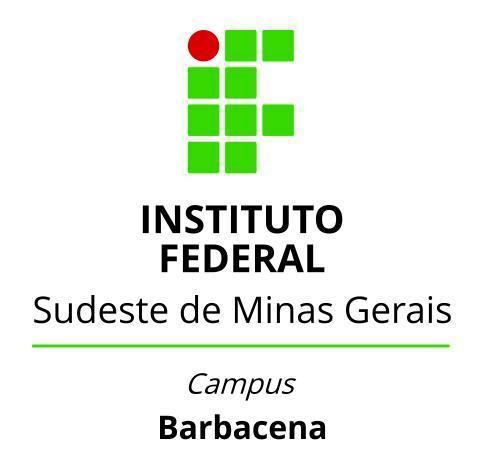 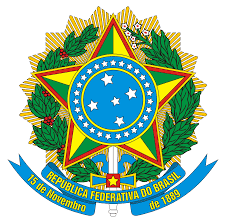 